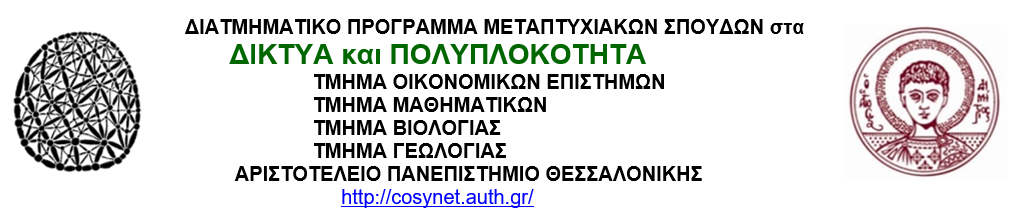 Θεσσαλονικη 02-10-2019ΕΠΙΛΟΓΗ ΜΕΤΑΠΤΥΧΙΑΚΩΝ ΦΟΙΤΗΤΩΝ Ακαδημαικο Ετος 2019-2020Οι Επιτυχόντες καλουνται να εγγραφουν και να προσελθουν στα Μαθηματα σύμφωνα με το ΠρογραμμαΟ Διευθυντης του ΔΠΜΣ-ΠΔΙ. Αντωνιου         Καταλογος ΕπιτυχοντωνΑβραμίδουΑργυράτοςΒαχτσεβάνοςΓελαστόπουλοςΓιάντσηΚαλώνηςΚαραβαρσάμηςΚισσούδηΚυρατσούδηςΜουρουζίδουΠαπαϊωάννουΣαμαλήςΣιάρκουΣπυρόπουλοςΣταματάκηςΣτεφάνουΤσάκωνα